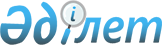 Об организации и объемах общественных работ за счет средств местного бюджета в 2016 году
					
			Утративший силу
			
			
		
					Постановление акимата Сайрамского района Южно-Казахстанской области от 25 февраля 2016 года № 116. Зарегистрировано Департаментом юстиции Южно-Казахстанской области 16 марта 2016 года № 3632. Утратило силу постановлением акимата Сайрамского района Южно-Казахстанской области от 28 апреля 2016 года № 214      Сноска. Утратило силу постановлением акимата Сайрамского района Южно-Казахстанской области от 28.04.2016 № 214.

      В соответствии с пунктом 2 статьи 31 Закона Республики Казахстан от 23 января 2001 года "О местном государственном управлении и самоуправлении в Республике Казахстан", подпунктом 5) статьи 7 и статьи 20 Закона Республики Казахстан от 23 января 2001 года "О занятости населения", постановлением Правительства Республики Казахстан от 19 июня 2001 года № 836 "О мерах по реализации Закона Республики Казахстан от 23 января 2001 года "О занятости населения" акимат Сайрамского района ПОСТАНОВЛЯЕТ:

      1. Утвердить перечень организаций, в которых будут проводиться оплачиваемые общественные работы в 2016 году, виды, объемы общественных работ и источники их финансирования согласно приложению к настоящему постановлению.

      2. Оплата труда безработных, участвующих в общественных работах, регулируется в соответствии с законодательством Республики Казахстан на основании трудового договора и зависит от количества, качества и сложности выполняемой работы.

      3. На безработных, участвующих в оплачиваемых общественных работах, распространяются трудовое законодательство, законодательство о пенсионном обеспечении и страховании.

      4. Государственному учреждению "Аппарат акима Сайрамского района" в порядке установленном законодательными актами Республики Казахстан обеспечить:

      1) официальное опубликование настоящего постановления в периодических печатных изданиях, распространяемых на территории Сайрамского района и информационно-правовой системе "Әділет";

      2) размещение настоящего постановления на интернет-ресурсе акимата Сайрамского района.

      5. Контроль за исполнением настоящего постановления возложить на заместителя акима района Т.Керимбекова.

      6. Настоящее постановление вводится в действие по истечении десяти календарных дней после дня его первого официального опубликования.

 Перечень организаций, в которых будут проводиться оплачиваемые общественные работы в 2016 году, виды, объемы общественных работ и источники их финансирования      

      Примечание: условия труда общественных работ предусматриваются в трудовом договоре, заключаемым между работодателем и гражданином, участвующем в общественных работах.


					© 2012. РГП на ПХВ «Институт законодательства и правовой информации Республики Казахстан» Министерства юстиции Республики Казахстан
				
      Аким района

У.Кайназаров
Утвержден постановлением
акимата Сайрамского района
от 25 февраля 2016 года № 116П/н

Наименование организации

Виды работ

Объемы общественных работ

Количество участников общественных работ

Источник финансирования

1

Государственное учреждение "Аппарат акима Аксукентского сельского округа Сайрамского района", Государственное учреждение "Аппарат акима Акбулакского сельского округа Сайрамского района", Государственное учреждение "Аппарат акима Арысского сельского округа Сайрамского района", Государственное учреждение "Аппарат акима Колкентского сельского округа Сайрамского района", Государственное учреждение "Аппарат акима Манкентского сельского округа Сайрамского района", Государственное учреждение "Аппарат акима Карасуского сельского округа Сайрамского района", Государственное учреждение "Аппарат акима Карабулакского сельского округа Сайрамского района", Государственное учреждение "Аппарат акима Карамуртского сельского округа Сайрамского района", Государственное учреждение "Аппарат акима Кайнарбулакского сельского округа Сайрамского района", Государственное учреждение "Аппарат акима Кутарысского сельского округа Сайрамского района", Государственное учреждение "Аппарат акима Жибек-жолынского сельского округа Сайрамского района" 

Определение основных показателей индикатора рынка труда

Подворный обход населения и сбор сведений о безработных (700 дворов)

11

Местный бюджет

2

Государственное учреждение "Аппарат акима Аксукентского сельского округа Сайрамского района", Государственное учреждение "Аппарат акима Акбулакского сельского округа Сайрамского района", Государственное учреждение "Аппарат акима Арысского сельского округа Сайрамского района", Государственное учреждение "Аппарат акима Колкентского сельского округа Сайрамского района", Государственное учреждение "Аппарат акима Манкентского сельского округа Сайрамского района", Государственное учреждение "Аппарат акима Карасуского сельского округа Сайрамского района", Государственное учреждение "Аппарат акима Карабулакского сельского округа Сайрамского района", Государственное учреждение "Аппарат акима Карамуртского сельского округа Сайрамского района", Государственное учреждение "Аппарат акима Кайнарбулакского сельского округа Сайрамского района", Государственное учреждение "Аппарат акима Кутарысского сельского округа Сайрамского района", Государственное учреждение "Аппарат акима Жибек-жолынского сельского округа Сайрамского района"

Озеленение, посадка деревьев и уход за ними 

 

5000 штук

 

95

Местный бюджет

3

Государственное учреждение "Аппарат акима Аксукентского сельского округа Сайрамского района", Государственное учреждение "Аппарат акима Акбулакского сельского округа Сайрамского района", Государственное учреждение "Аппарат акима Арысского сельского округа Сайрамского района", Государственное учреждение "Аппарат акима Колкентского сельского округа Сайрамского района", Государственное учреждение "Аппарат акима Манкентского сельского округа Сайрамского района", Государственное учреждение "Аппарат акима Карасуского сельского округа Сайрамского района", Государственное учреждение "Аппарат акима Карабулакского сельского округа Сайрамского района", Государственное учреждение "Аппарат акима Карамуртского сельского округа Сайрамского района", Государственное учреждение "Аппарат акима Кайнарбулакского сельского округа Сайрамского района", Государственное учреждение "Аппарат акима Кутарысского сельского округа Сайрамского района", Государственное учреждение "Аппарат акима Жибек-жолынского сельского округа Сайрамского района"

Экологическое оздоровление территории и благоустройство населенных пунктов 

6 гектаров

112

Местный бюджет

4

Государственное учреждение "Аппарат акима Аксукентского сельского округа Сайрамского района", Государственное учреждение "Аппарат акима Акбулакского сельского округа Сайрамского района", Государственное учреждение "Аппарат акима Арысского сельского округа Сайрамского района", Государственное учреждение "Аппарат акима Колкентского сельского округа Сайрамского района", Государственное учреждение "Аппарат акима Манкентского сельского округа Сайрамского района", Государственное учреждение "Аппарат акима Карасуского сельского округа Сайрамского района", Государственное учреждение "Аппарат акима Карабулакского сельского округа Сайрамского района", Государственное учреждение "Аппарат акима Карамуртского сельского округа Сайрамского района", Государственное учреждение "Аппарат акима Кайнарбулакского сельского округа Сайрамского района", Государственное учреждение "Аппарат акима Кутарысского сельского округа Сайрамского района", Государственное учреждение "Аппарат акима Жибек-жолынского сельского округа Сайрамского района" 

Оказание помощи в обработке и подготовке к хранению документов

2800 дел

67

Местный бюджет

5

Государственное учреждение "Отдел экономики и финансов Сайрамского района"

Оказание помощи в обработке и подготовке к хранению документов

500 дел

2

Местный бюджет

6

Государственное учреждение "Отдел сельского хозяйства и земельных отношений Сайрамского района" 

Оказание помощи в обработке и подготовке к хранению документов

1000 дел

4

Местный бюджет

7

Республиканское государственное учреждение "Отдел по делам обороны Сайрамского района Южно-Казахстанской области" Министерства обороны Республики Казахстан

Оказание помощи в обработке и подготовке к хранению документов

2500 дел

10

Местный бюджет

8

Государственное учреждение "Сайрамский районный отдел занятости и социальных программ"

Оказание помощи в обработке и подготовке к хранению документов

1200 дел

6

Местный бюджет

9

Государственное учреждение "Отдел жилищно-коммунального хозяйства Сайрамского района"

Оказание помощи в обработке и подготовке к хранению документов

600 дел

3

Местный бюджет

10

Государственное коммунальное казенное предприятие "Сайрамский детский оздоровительный лагерь "Болашак" акимата Сайрамского района"

Благоустройство и озеленение территории детского оздоровительного лагеря

6 гектаров

10

Местный бюджет

11

Государственное учреждение "Управление внутренних дел Сайрамского района Департамента внутренних дел Южно-Казахстанской области"

Участие в обеспечении общественного порядка 

160 часов

30

Местный бюджет

Итого:

350

